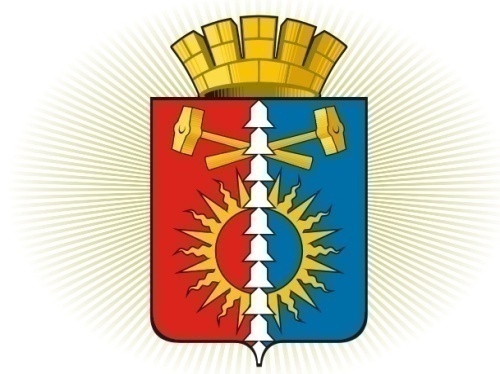 ДУМА ГОРОДСКОГО ОКРУГА ВЕРХНИЙ ТАГИЛШЕСТОЙ СОЗЫВ	Р Е Ш Е Н И Е	пятидесятое заседание19.11.2020г. № 50/5город Верхний ТагилФОРМА ПЕРЕЧНЯ МУНИЦИПАЛЬНОГО ИМУЩЕСТВА (ЗДАНИЙ, СТРОЕНИЙ, СООРУЖЕНИЙ И НЕЖИЛЫХ ПОМЕЩЕНИЙ), ПРЕДНАЗНАЧЕННОГО ДЛЯ ОКАЗАНИЯ ИМУЩЕСТВЕННОЙ ПОДДЕРЖКИ СУБЪЕКТАМ МАЛОГО И СРЕДНЕГО ПРЕДПРИНИМАТЕЛЬСТВА В ГОРОДСКОМ ОКРУГЕ ВЕРХНИЙ ТАГИЛО внесении изменений в решение Думы городского округа Верхний Тагил  от 27.03.2009 № 17/10 «О Порядке формирования, ведения и обязательного опубликования перечня муниципального имущества городского округа Верхний Тагил, предназначенного для передачи во владение и (или) пользование только субъектам малого и среднего предпринимательства, а также порядке и условиях предоставления в аренду включенного в него муниципального имущества»Руководствуясь статьями 16, 50 Федерального закона от 06 октября 2003 года № 131-ФЗ «Об общих принципах организации местного самоуправления в Российской Федерации», статьями 11, 18 Федерального закона от 24 июля 2007 года № 209-ФЗ «О развитии малого и среднего предпринимательства в Российской Федерации», Федеральным законом от 22 июля 2008 года № 159-ФЗ «Об особенностях отчуждения недвижимого имущества, находящегося в государственной собственности субъектов Российской Федерации или в муниципальной собственности и арендуемого субъектами малого и среднего предпринимательства, и о внесении изменений в отдельные законодательные акты Российской Федерации», руководствуясь статьёй 27 Устава городского округа Верхний Тагил, Дума городского округа Верхний Тагил Р Е Ш И Л А:1. Внести в Решение Думы городского округа Верхний Тагил от 27.03.2009 № 17/10 «О Порядке формирования, ведения и обязательного опубликования перечня муниципального имущества городского округа Верхний Тагил, предназначенного для передачи во владение и (или) пользование только субъектам малого и среднего предпринимательства, а также порядке и условиях предоставления в аренду включенного в него муниципального имущества», следующие изменения:1)   пункт 1.1. Порядка утвержденного Решением Думы городского округа от 27.03.2009 № 17/10 изложить в следующей редакции:«1.1. Включению в Перечень подлежат муниципальные объекты: здания, строения, сооружения, нежилые помещения, оборудование, машины, механизмы, установки, транспортные средства, земельные участки (за исключением земельных участков, предназначенных для ведения личного подсобного хозяйства, огородничества, садоводства, индивидуального жилищного строительства), инвентаря, инструментов, на возмездной основе, безвозмездной основе или на льготных условиях в соответствии с муниципальными программами (подпрограммами).Указанное имущество должно использоваться по целевому назначению.»;2) пункт 1.2. Порядка утвержденного Решением Думы городского округа от 27.03.2009 № 17/10 изложить в следующей редакции:«1.2. Имущество, включенное в перечень, может быть использовано только в целях его предоставления в соответствии с законодательством Российской Федерации во владение и (или) в пользование на долгосрочной основе (в том числе по льготным ставкам арендной платы) субъектам малого и среднего предпринимательства и организациям, образующим инфраструктуру поддержки субъектов малого и среднего предпринимательства (за исключением указанных в статье 15 Федерального закона от 24 июля 2007 года № 209-ФЗ «О развитии малого и среднего предпринимательства в Российской Федерации» государственных фондов поддержки научной, научно-технической, инновационной деятельности, осуществляющих деятельность в форме государственных учреждений).Включение объекта в состав имущества не является основанием для расторжения договора, на основании которого возникли имущественные права субъекта малого или среднего предпринимательства.»;3) пункт 1.3. Порядка утвержденного Решением Думы городского округа от 27.03.2009 № 17/10  признать утратившим силу;4) пункт 1.4. Порядка утвержденного Решением Думы городского округа от 27.03.2009 № 17/10 изложить в следующей редакции:  «1.4. В соответствии с Федеральным законом от 24 июля 2007 года № 209-ФЗ «О развитии малого и среднего предпринимательства в Российской Федерации» запрещается продажа имущества, включенного в перечень, за исключением возмездного отчуждения такого имущества в собственность субъектов малого и среднего предпринимательства в соответствии с Федеральным законом от 22 июля 2008 года № 159-ФЗ «Об особенностях отчуждения недвижимого имущества, находящегося в государственной или в муниципальной собственности и арендуемого субъектами малого и среднего предпринимательства, и о внесении изменений в отдельные законодательные акты Российской Федерации» и в случаях, установленных подпунктами 6, 8 и 9 пункта 2 статьи 39.3 Земельного кодекса Российской Федерации. В отношении указанного имущества запрещаются также переуступка прав пользования им, передача прав пользования им в залог и внесение прав пользования таким имуществом в уставный капитал любых других субъектов хозяйственной деятельности, передача третьим лицам прав и обязанностей по договорам аренды такого имущества (перенаем), передача в субаренду, за исключением предоставления такого имущества в субаренду субъектам малого и среднего предпринимательства организациями, образующими инфраструктуру поддержки субъектов малого и среднего предпринимательства, и в случае, если в субаренду предоставляется имущество, предусмотренное пунктом 14 части 1 статьи 17.1 Федерального закона от 26 июля 2006 года № 135-ФЗ «О защите конкуренции».Сведения о включении имущества в перечень с указанием реквизитов постановления Администрации городского округа Верхний Тагил о включении имущества в перечень отражаются в реестре муниципального имущества городского округа Верхний Тагил. Перечень утверждается постановлением Администрации городского округа Верхний Тагил). Изменения в перечень (включение в перечень и исключение из него объектов) вносятся постановлениями Администрации городского округа Верхний Тагил ежегодно до 1 ноября текущего года.»;5)   Наименование раздела 2. Порядка утвержденного Решением  Думы городского округа от 27.03.2009 № 17/10 изложить в следующей редакции: «2. ПОРЯДОК ФОРМИРОВАНИЯ, ВЕДЕНИЯ И ОБЯЗАТЕЛЬНОГО ОПУБЛИКОВАНИЯ ПЕРЕЧНЯ ИМУЩЕСТВА»;6)  Раздел 2  Порядка утвержденного Решением Думы городского округа от 27.03.2009 № 17/10 изложить в следующей редакции:«2.1. Формирование и последующее ведение перечня имущества (включение сведений об объекте, внесение изменений в сведения об объекте, исключение сведений об объекте) осуществляет Администрация городского округа Верхний Тагил.2.2. В перечень включаются:1) земельные участки, здания, строения, сооружения, нежилые помещения, находящиеся в собственности городского округа Верхний Тагил, арендуемые субъектами малого и среднего предпринимательства;2) свободные от прав третьих лиц земельные участки, здания, строения, сооружения, нежилые помещения, находящиеся в собственности городского округа Верхний Тагил, предназначенные для предоставления субъектам малого и среднего предпринимательства;3) здания, строения, сооружения, нежилые помещения, находящиеся в собственности городского округа Верхний Тагил, закрепленные за муниципальными унитарными предприятиями на праве хозяйственного ведения;4) здания, строения, сооружения, нежилые помещения, находящиеся в собственности городского округа Верхний Тагил, закрепленные за муниципальными учреждениями на праве оперативного управления.В перечень не включаются сведения об объектах, включенных в прогнозный план (программу) приватизации имущества городского округа Верхний Тагил, а также об объектах, признанных аварийными или подлежащими сносу, реконструкции или капитальному ремонту.2.3. В целях формирования, ведения перечня, а также включения в него новых объектов Администрация:1) проводит анализ сведений об объектах, находящихся в собственности городского округа Верхний Тагил, с целью определения возможности и необходимости передачи объектов во владение и (или) в пользование субъектам малого и среднего предпринимательства, а также возможности их использования субъектами малого и среднего предпринимательства;2) выявляет объекты, предназначенные для осуществления приоритетных видов деятельности, установленных правовыми актами органов местного самоуправления городского округа Верхний Тагил.3) принимает предложения муниципальных унитарных предприятий и муниципальных учреждений о включении в перечень имущества, закрепленного за ними на праве хозяйственного ведения или на праве оперативного управления. 2.4. Структура перечня включает следующие сведения о земельных участках, нежилых помещениях и отдельно стоящих зданиях (строениях, сооружениях):категория объекта - указывается земельный участок, нежилое помещение или отдельно стоящее здание (строение, сооружение);кадастровый номер объекта - указывается в соответствии со свидетельством о государственной регистрации права или выпиской из Единого государственного реестра недвижимости об основных характеристиках и зарегистрированных правах на объект недвижимости;адрес объекта:для земельных участков - указывается наименование элемента планировочной структуры, наименование элемента улично-дорожной сети, номер земельного участка;для зданий и сооружений - указывается наименование элемента улично-дорожной сети и номер здания, строения или сооружения;для нежилых помещений - указывается наименование элемента улично-дорожной сети, номер здания или сооружения, номер нежилого помещения;общая площадь объекта - указывается площадь объекта в квадратных метрах;этаж (для нежилых помещений);целевое назначение объекта - указывается вид разрешенного использования объекта в соответствии с Правилами землепользования и застройки городского округа Верхний Тагил;правообладатель - указывается вид обременения (хозяйственное ведение, оперативное управление, аренда), сведения о государственной регистрации (вид обременения, дата и номер государственной регистрации) возникновения права хозяйственного ведения, права оперативного управления, права аренды, наименование муниципального унитарного предприятия, муниципального учреждения, субъекта малого или среднего предпринимательства - пользователя объекта;категория земель (для земельных участков);отнесение к категории объектов культурного наследия - указывается категория историко-культурного значения (местного (муниципального) значения, регионального значения, федерального значения);отнесение к категории объектов социальной инфраструктуры для детей - указываются сведения об объектах, закрепленных на праве оперативного управления за муниципальными учреждениями, образующими социальную инфраструктуру для детей;примечание - указываются иные сведения, относящиеся к объекту и имеющие значение для ведения перечня.2.5.  Муниципальные унитарные предприятия и муниципальные учреждения могут обращаться в Администрацию с предложением о включении объекта в перечень (далее - обращение о включении объекта в перечень).Администрация разрабатывает проект постановления Администрации городского округа Верхний Тагил о включении объекта в перечень либо отказывает во включении объекта в перечень по основаниям, перечисленным в пункте 2.8. настоящего Положения, о чем письменно уведомляет заинтересованное лицо в течение тридцати рабочих дней со дня поступления в Администрацию обращения о включении объекта в перечень.2.6. Проект постановления Администрации городского округа Верхний Тагил об утверждении перечня и о внесении изменений в перечень подлежит обязательному согласованию в порядке, установленном постановлением Администрации городского округа Верхний Тагил.Постановления Администрации городского округ Верхний Тагил об утверждении перечня имущества, а также о внесении изменений в перечень подлежат обязательному официальному опубликованию и вступают в силу по истечении десяти дней после дня их официального опубликования, если самими постановлениями не определены иные сроки вступления их в силу.Указанные постановления подлежат официальному опубликованию в официальном печатном издании, а также размещению на официальном сайте в информационно-телекоммуникационной сети «Интернет» и на официальном сайте информационной поддержки субъектов малого и среднего предпринимательства в информационно-телекоммуникационной сети «Интернет» по адресу: www.66msp.ru.2.7. Исключение объектов из перечня осуществляется по инициативе Администрации городского округа Верхний Тагил, а также муниципальных унитарных предприятий или муниципальных учреждений.Обращения об исключении объекта из перечня, направленные муниципальными унитарными предприятиями и муниципальными учреждениями, поступают в Администрацию.2.8. Основаниями для исключения объекта из перечня являются:1) аварийное состояние объекта, предстоящие реконструкция, капитальный ремонт или снос объекта, проводимые в соответствии с законодательством Российской Федерации о градостроительной деятельности;2) изменение вида разрешенного использования объекта, не позволяющее субъектам малого и среднего предпринимательства использовать его;3) предстоящее использование объекта органами местного самоуправления в целях решения вопросов местного значения и (или) осуществления отдельных государственных полномочий, переданных органам местного самоуправления в соответствии с федеральными законами и законами субъектов Российской Федерации и не связанных с развитием малого и среднего предпринимательства;4) объект не востребован субъектами малого или среднего предпринимательства в течение шести месяцев со дня размещения в информационно-телекоммуникационной сети «Интернет» сведений о включении такого объекта в перечень.5) прекращено право собственности городского округа Верхний Тагил на объект по любым основаниям.2.9. Администрация городского округа Верхний Тагил рассматривает поступившее обращение об исключении объекта из перечня, разрабатывает проект постановления администрации об исключении объекта из перечня либо отказывает в исключении объекта из перечня, о чем письменно уведомляет заинтересованное лицо в течение тридцати календарных дней со дня поступления данного обращения.2.10. Постановления Администрации городского округа Верхний Тагил об исключении объекта из перечня подлежат обязательному официальному опубликованию и вступают в силу по истечении десяти дней после дня их официального опубликования, если самими постановлениями не определены иные сроки вступления их в силу.Указанные постановления подлежат официальному опубликованию в официальном печатном издании, а также размещению на официальном сайте в информационно-телекоммуникационной сети «Интернет»,  и на официальном сайте информационной поддержки субъектов малого и среднего предпринимательства в информационно-телекоммуникационной сети «Интернет» по адресу: www.66msp.ru.На основании постановления Администрации городского округа Верхний Тагил  об исключении объекта из перечня Администрация вносит соответствующие изменения в реестр муниципального имущества городского округа Верхний Тагил и размещает информацию на официальном сайте в информационно-телекоммуникационной сети «Интернет». 7)   Пункт 3.1. Порядка утвержденного Решением Думы городского округа от 27.03.2009 № 17/10 изложить в следующей редакции: «3.1. Постановления Администрации городского округ Верхний Тагил об утверждении перечня имущества, о внесении изменений в перечень, об исключении объекта из перечня подлежат обязательному официальному опубликованию и вступают в силу по истечении десяти дней после дня их официального опубликования, если самими постановлениями не определены иные сроки вступления их в силу.Указанные постановления подлежат официальному опубликованию в официальном печатном издании, а также размещению на официальном сайте в информационно-телекоммуникационной сети «Интернет» и на официальном сайте информационной поддержки субъектов малого и среднего предпринимательства в информационно-телекоммуникационной сети «Интернет» по адресу: www.66msp.ru.»;8)   Приложение №1 к Порядку утвержденного Решением  Думы городского округа от 27.03.2009 № 17/10 изложить в новой редакции (Приложение №1).     2. Настоящее Решение Думы городского округа Верхний Тагил вступает в силу с момента опубликованияВерноведущий специалист Думыгородского округа Верхний Тагил                                                                                         О.Г. МезенинаПриложение № 1к Решению  Думыгородского округа Верхний  Тагил                                                                                       от 19.11.2020г.№ 50/5N п/пВид объектаНаименование объектаМестонахождение (адрес) объектаИдентификационные и технические  характеристики объектаПравообладатель Цель использования объекта при сдаче его в аренду в соответствии с назначением объектаПримечание, в том числе сведения о нахождении объекта в аренде и сроке действия договора аренды, а также об иных обременениях (при наличии)12345678